	Firmenlogo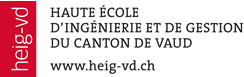 Schweizer Ethikpreis 2019BewerbungsunterlagenFirmennameProjektbezeichnungInhaltsverzeichnis	A. Daten der Unternehmung	B. Angaben für den Wettbewerb	C. Engagement	A. Daten der UnternehmungFirmenbezeichnung	     Adresse	     Geschäftsleiter/in	     Verantwortliche/r für das Projekt dieser Bewerbungsmappe	     Telefon	     Fax	     Email	     Internetseite	     Tätigkeitsbereich	     Gesamtzahl der Beschäftigten	      in der Schweiz und 	      im Ausland.Anzahl der Standorte, auf die sich diese Mitarbeiter verteilen 	      in der Schweiz und 	      im Ausland.Für gewinnorientierte Unternehmen: Jahresumsatz in CHF	          Für gemeinnützige Organisationen: Jahresbudget in CHF	          Wie integrieren Sie, im Allgemeinen in Ihrer Unternehmung, 
die nachhaltige Entwicklung und die soziale Verantwortung? 
(Maximum 500 Zeichen, inkl. Leerzeichen)	     Wie haben Sie den Schweizer Ethikpreis 2018 kennengelernt?	     B. Angaben zum WettbewerbAnleitung zum Ausfüllen der RubrikenLesen Sie nochmals genau die Verordnung, insbesondere die Artikel 5, 6 und 11.Einige der untenstehenden Rubriken könnten für Ihr Projekt nicht relevant sein.In diesem Fall, oder wenn Sie nichts in diese Rubriken einzutragen haben, geben Sie dies bitte ausdrücklich mit der Bezeichnung «gegenstandslos» an.Beschreibung des eingereichten ProjektsBeschreiben Sie bitte kurz Ihr Projekt. (Maximal 1500 Zeichen, inkl. Leerzeichen)Was waren Ihre anfänglichen Schwierigkeiten, Probleme oder Herausforderungen, die Sie mit Ihrem Projekt angehen wollten? (Ein Satz pro Thema, maximal 700 Zeichen)Zählen Sie Sie die Hauptziele Ihres Projekts auf. (Ein Satz pro Ziel, maximal 700 Zeichen)Unterscheiden Sie gegebenenfalls die Hauptziele von den Nebenzielen.Inwiefern ist Ihr Projekt innovativ oder unterschiedlich im Vergleich zu anderen Projekten ähnlicher Art?Was ist der Mehrwert Ihres Projekts? Was bringt es an Verbesserungen?Ablauf des präsentierten ProjektsDatum des Projektbeginnes:      Datum des Projektendes:       Beschreiben Sie die Hauptetappen, welche Ihre Organisation/Ihr Unternehmen im Rahmen des eingereichten Projektes umgesetzt hat. (Maximal 3000 Zeichen, inkl. Leerzeichen)Umsetzung des präsentierten ProjektsWelche finanziellen Mittel (Projektbudget, Eigen-, Fremdmittel usw.) haben Sie für die Umsetzung des Projekts aufgewendet?Beschreiben Sie den Einsatz dieser finanziellen Mittel.Welche personellen Ressourcen haben Sie für die Umsetzung des Projekts eingesetzt (Anzahl der bezahlten Vollzeitstellen oder bezahlten Arbeitsstunden, Anzahl der Vollzeitbeschäftigten oder Freiwilligenarbeitsstunden)?Beschreiben Sie, wie diese Ressourcen eingesetzt wurden.Mit welchen anderen Mitteln (Material, Infrastruktur usw.) haben Sie das Projekt umgesetzt?Beschreiben Sie, wie diese anderen Mittel eingesetzt wurden.Inwieweit und wie haben Sie den ethischen Ansatz oder die drei Dimensionen der wirtschaftlichen, sozialen und ökologischen Nachhaltigkeit und der sozialen Verantwortung in Ihr Projekt integriert? (Maximal 3000 Zeichen)Vorteile des präsentierten ProjektsWelche betriebsinternen und -externen Personen/Einheiten (Mitarbeiter, Kunden, Öffentlichkeit, Institutionen, Umfeld usw.) haben von diesem Projekt einen Nutzen gezogen? Versuchen Sie soweit wie möglich diese Auswirkungen zu quantifizieren. (Maximal 2000 Zeichen, inkl. Leerzeichen)Beschreiben Sie die positiven Auswirkungen des Projekts, die Sie bereits festgestellt haben. (Maximal 2000 Zeichen)Was sind die (anderen) positiven Auswirkungen, die Sie noch von Ihrem Projekt erwarten? (Maximal 2000 Zeichen)Beschreiben Sie die negativen Auswirkungen des Projekts, die Sie festgestellt haben. (Maximal 2000 Zeichen)Was haben Sie schon unternommen oder was planen Sie, um diese negativen Auswirkungen anzugehen? (Maximal 2000 Zeichen)Wenn Sie den Beitrag Ihres Projektes durch zwei «Bestandesaufnahmen» zu Beginn und am Ende seiner Umsetzung aufzeigen müssten, welche bedeutenden Elemente würden Sie angeben?Haben Sie zu Beginn Ihres Projektes eine Liste von quantitativen und qualitativen, nachweisbaren und messbaren Indikatoren aufgestellt, die eine Bewertung der Effizienz des Projektes ermöglichen?Wenn ja, bitte geben Sie diese in der untenstehenden Tabelle an.Notieren Sie die Bezeichnung der angewandten Indikatoren, sowie die in der Ausgangsphase (T0) und in der jetzigen Situation (T1) erhaltenen Ergebnisse.Bilanz und PerspektivenWelche allgemeine Schlussfolgerung, positiv oder negativ, ziehen Sie aus diesem Projekt? Was hätten Sie anders gemacht und warum?Inwieweit ist Ihr Projekt nachhaltig, wiederholbar oder von Anderen übernehmbar? (Maximal 1500 Zeichen)Planen Sie weitere Schritte für dieses Projekt? Wenn ja, beschreiben Sie diese kurz.C. EngagementIch bin einverstanden, dass die Informationen in diesem Dossier von den Organisatoren des Schweizer Ethikpreises zu Zwecken der Eventkommunikation (Internetseite, Medien etc.) genutzt werden dürfen. Ausgenommen sind die folgenden Angaben (bitte benutzen Sie untenstehende Lücke um uns mitzuteilen welche Daten wir nicht zu Werbezwecken verwenden dürfen):Im Namen der Organisation/des Unternehmens verpflichte ich mich, das Reglement des Schweizer Ethikpreises einzuhalten. Ich bescheinige hiermit, dass wir die Teilnahmebedingungen des Schweizer Ethikpreises erfüllen. Ausserdem bestätige ich, dass alle in der vorliegenden Bewerbungsmappe und im Anhang enthaltenen Angaben den Tatsachen entsprechen.Ort und Datum		……...........................................………………………..Unterschrift der Geschäftsleitungder sich bewerbenden Firma		……………………………….....................……………..Unterschrift des/der Projektleiter-s-in	…….............……………………………………………..Bitte senden Sie die vollständig ausgefüllten Bewerbungsunterlagen vorzugsweise per Email bis 14. Dezember 2018 an:prixethique@heig-vd.choder per Post an:HEIG-VDSchweizer EthikpreisFrau Sandy ZéniRoute de Cheseaux 1 / Postfach 5211401 Yverdon-les-BainsElementeSituationSituationAusgangssituationEndsituationAngewandte IndikatorenErgebnisseErgebnisseAngewandte IndikatorenT0T1